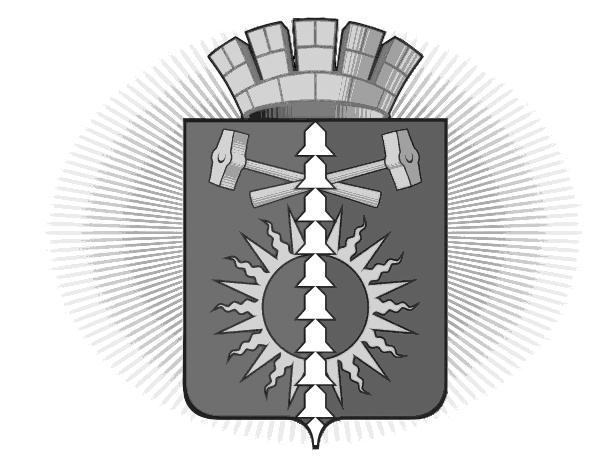 АДМИНИСТРАЦИЯ ГОРОДСКОГО ОКРУГА ВЕРХНИЙ ТАГИЛ П О С Т А Н О В Л Е Н И Еот 12.04.2018 г. №_262__город Верхний ТагилО создании комиссии для обследования пешеходных переходов, расположенных на автомобильных дорогах общего пользования местного значения, вблизи школ и других образовательных организаций на территории городского округа Верхний ТагилВо исполнении подпункта 3.4 раздела III по выполнению перечня поручений Президента Российской Федерации от 20.02.2015 № Пр-287 в части реализации новых национальных стандартов по обустройству пешеходных переходов, расположенных на автомобильных дорогах общего пользования местного значения, предусмотрев в первоочередном порядке их оснащение вблизи школ и других образовательных организаций, руководствуясь Уставом городского округа Верхний Тагил,ПОСТАНОВЛЯЮ:1. Утвердить состав комиссии для обследования пешеходных переходов, расположенных на автомобильных дорогах общего пользования местного значения, вблизи школ и других образовательных организаций на территории городского округа Верхний Тагил (далее - Комиссия), (Приложение № 1)2. Провести обследования в соответствии с графиком. (Приложение № 2)3. Комиссии составить акты обследования пешеходных переходов, расположенных на автомобильных дорогах общего пользования местного значения, вблизи школ и других образовательных организаций на территории городского округа Верхний Тагил.4. Настоящее Постановление разместить на официальном сайте http://go-vtagil.ru городского округа Верхний Тагил.5. Контроль за исполнением настоящего Постановления оставляю за собой.Глава городского округа Верхний Тагил							В.Г. Кириченко Приложение № 1к постановлению администрации городского округа Верхний Тагилот 12.04.2018 г. № __262__Состав комиссии для обследования пешеходных переходов, расположенных на автомобильных дорогах общего пользования местного значения, вблизи школ и других образовательных организаций на территории городского округа Верхний ТагилПриложение № 2к постановлению администрации городского округа Верхний Тагилот 12.04.2018 г. № _262__Графикобследования пешеходных переходов, расположенных на автомобильных дорогах общего пользования местного значения, вблизи школ и других образовательных организаций на территории городского округа Верхний ТагилКириченко В.Г.глава городского округа Верхний Тагил, председатель комиссииСекретарь:Дементьева А.А. старший инспектор архитектурно-строительного отдела, секретарь комиссииЧлены комиссии:Прокошин Ю.В.зам. главы администрации по жилищно-коммунальному и городскому хозяйству, заместитель председателя комиссииПроказова В.Б.начальник архитектурно-строительного отделаТронина Е.П.Директор МКУ Управления образования городского округа Верхний ТагилВараксина К.О.Специалист МКУ Управления образования городского округа Верхний ТагилПаршакова Е.В.Старший государственный инспектор дорожного надзора ОГИБДД МОтд МВД России "Кировградское"Кулагин В.Ю.Заместитель руководителя партийного проекта "Безопасные дороги"Образовательное учреждениеМестоположение образовательного учреждениядата1Муниципальное автономное образовательное учреждение среднего образования школа № 4 г. Верхний Тагил ул. Чапаева, 6019.04.20182Муниципальное автономное образовательное учреждение среднего образования школа № 4 (начальная)г. Верхний Тагил ул. Строительная, 4819.04.20183Муниципальное автономное образовательное учреждение среднего образования школа № 8 г. Верхний Тагил ул. Свободы, 3719.04.20184Муниципальное автономное образовательное учреждение среднего образования школа № 8 (начальная)г. Верхний Тагил ул. Ленина, 6319.04.20185Муниципальное автономное образовательное учреждение среднего образования школа № 10п. Половинный, ул. Харламова, 6а25.04.20186ГКОУ СО "Верхнетагильский детский дом-школа"г. Верхний Тагил ул. Островского, 6027.04.20187Муниципальное автономное дошкольное образовательное учреждение Центр развития ребенка - детский сад № 9г. Верхний Тагил ул. Ново-Уральская, 5627.04.20188Муниципальное автономное дошкольное образовательное учреждение «Детский сад № 17» общеразвивающего вида с приоритетным осуществлением физического развития п. Половинный, ул. Харламова, 225.04.20189Муниципальное автономное дошкольное образовательное учреждение «Детский сад № 25»г. Верхний Тагил ул. Энтузиастов, 527.04.201810Муниципальное автономное дошкольное образовательное учреждение «Детский сад № 22»г. Верхний Тагил ул. Ленина, 112/11427.04.201811Муниципальное автономное дошкольное образовательное учреждение «Детский сад № 32»г. Верхний Тагил ул. Чехова, 2а27.04.2018